	                   ΥΠΟΔΕΙΓΜΑ 2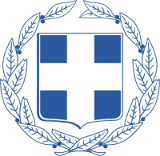 ΘΕΜΑ:  «Δηλώσεις οργανικής υπεραριθμίας εκπ/κών του Σχολείου μας»ΣΧΕΤ: …………………………………………………….      Ο/Η υπογεγραμμένος/η ……………………………………………………………………….. δ/ντ…./προϊσταμεν……... του ….ου Δημ. Σχολείου – Νηπιαγωγείου ………………………….., δηλώνω υπεύθυνα ότι παρέλαβα το σύνολο των δηλώσεων οργανικής υπεραριθμίας των εκπ/κών του σχολείου μου, τις πρωτοκόλλησα και  σας αναφέρω, στον παρακάτω σχετικό πίνακα, τη θετική ή μη δήλωσή τους.      Οι δηλώσεις αυτές υπεραριθμίας παραμένουν στο αρχείο του Σχολείου μας.      Οι εκπ/κοί του σχολείου μας, που δήλωσαν ότι επιθυμούν να κριθούν οργανικά υπεράριθμοι, θα σας υποβάλλουν σχετική δήλωση τοποθέτησης, όταν τους ζητηθεί.α/αΟνοματεπώνυμο εκπ/κούΘετικήΑρνητική 12345678910111213141516